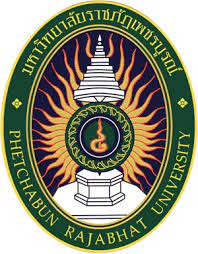 คำรับรองการปฏิบัติงานของพนักงานประจำมหาวิทยาลัย(ข้อตกลงในการรับรองผลการปฏิบัติงาน)มหาวิทยาลัยราชภัฏเพชรบูรณ์............................................................................ชื่อ -นามสกุล                                               .ประเภทตำแหน่ง ทั่วไป	ชื่อสายงาน ปฏิบัติการทั่วไปชื่อตำแหน่ง พนักงานอาคาร ขอบเขตการปฏิบัติงาน ดำเนินการในบริเวณสถานที่รับผิดชอบให้มีความสะอาด และเป็นระเบียบเรียบร้อยอยู่เสมอ โดยมีรายละเอียดการปฏิบัติงานดังต่อไปนี้ดูแล และทำความสะอาดบริเวณภายในอาคารตามที่ได้รับผิดชอบ โดย กวาด ถูพื้น ดูดฝุ่น เก็บขยะ เช็ดกระจก กวาดยักไย่ ชุดรับแขก ล้างห้องน้ำดูแล และทำความสะอาดบริเวณภายนอกอาคารตามที่ได้รับผิดชอบ โดย เก็บ กวาดขยะ ใบไม้รอบอาคารบริการเสริฟน้ำ-กาแฟ อาหารว่าง อาหารกลางวัน ในระหว่างการประชุมต่าง ๆ และล้างภาชนะดุแลทำความสะอาดลิฟต์โดยสาร ห้องพัก ห้องประชุม ปิด–เปิดห้องทำงานต่าง ๆ ของอาจารย์ เจ้าหน้าที่บุคลากรตรวจสอบการปิด- เปิดไฟ เครื่องปรับอากาศ ห้องพัก ห้องอาจารย์ และห้องประชุม ตามมาตรการประหยัดไฟฟ้า รายงานสิ่งที่เป็นปัญหาของบริเวณสถานที่รับผิดชอบและการปฏิบัติงานให้หัวหน้าหรือผู้บริหารทราบปฏิบัติงานอื่น ๆ ตามที่หัวหน้างานหรือผู้บริหารมอบหมายระยะเวลาปฏิบัติงานระหว่างเวลา 07.30 – 16.30 น. โดยให้ปฏิบัติงานที่จำเป็นก่อนเวลาที่กำหนดตามที่ได้รับมอบหมาย และยืดหยุ่นเวลาการปฏิบัติงานได้ตามความจำเป็นและเหมาะสมระยะเวลาการประเมินผลการปฏิบัติงานในรอบปีงบประมาณ ในระหว่างวันที่ 1 ตุลาคม – 30 กันยายน ผลผลิตผลการประเมินการปฏิบัติงานตามขอบเขตการปฏิบัติงานอยู่ในระดับดีขึ้นไปผลการกลั่นกรองการผลประเมินการปฏิบัติงานตาม (1) อยู่ในระดับดีขึ้นไป2 -เงื่อนไขอื่น ๆแต่งกายสุภาพเรียบร้อย เหมาะสม หรือตามที่มหาวิทยาลัยกำหนด และใช้ภาษาสุภาพใช้เวลาปฏิบัติงานในมหาวิทยาลัย หากมีภารกิจสำคัญให้ขออนุญาตผู้บริหารก่อนออกไปทำภารกิจนอกมหาวิทยาลัยสนับสนุนหรือเข้าร่วมกิจกรรมตามที่มหาวิทยาลัยกำหนดลงชื่อ..............................................................ผู้ให้คำรับรอง/พนักงานประจำมหาวิทยาลัย       (............................................................)ลงชื่อ..............................................................หัวหน้างาน/ผู้อำนวยการกองหรือเทียบเท่า/ผู้ที่ได้รับมอบหมาย       (............................................................)ลงชื่อ..............................................................คณบดี/ผู้อำนวยการ/ผู้ที่ได้รับมอบหมาย       (............................................................)ลงชื่อ..............................................................อธิการบดี/รองอธิการหรือผู้ช่วยอธิการที่ได้รับมอบหมาย       (............................................................)แบบประเมินผลการปฏิบัติงานตามคำรับรองการปฏิบัติงานของพนักงานประจำมหาวิทยาลัย(ข้อตกลงในการรับรองผลการปฏิบัติงาน)มหาวิทยาลัยราชภัฏเพชรบูรณ์............................................................................หน้าที่และความรับผิดชอบในตำแหน่งพนักงานประจำมหาวิทยาลัย ประเภทตำแหน่ง  ทั่วไป	ชื่อสายงาน ปฏิบัติการทั่วไปชื่อตำแหน่ง พนักงานอาคาร2 -เกณฑ์การประเมินดีแด่น		ผลคะแนนระหว่างร้อยละ ๙๕ – ๑๐๐ดีมาก		ผลคะแนนระหว่างร้อยละ ๘๕ - ๙๔ดี		ผลคะแนนระหว่างร้อยละ ๗๕ - ๘๔พอใช้		ผลคะแนนระหว่างร้อยละ ๖๕ – ๗๔ต้องปรับปรุง	ผลคะแนนระหว่างร้อยละ ๖๐ - ๖๔เลิกจ้าง		ผลคะแนนต่ำกว่าร้อยละ๖๐สรุปผลการประเมินผ่านการประเมิน / ปฏิบัติงานต่อไปผ่านการประเมินแบบมีเงื่อนไข / ได้รับการประเมินหลังจากปฏิบัติงานครบ 3 เดือนไม่ผ่านการประเมินลงชื่อ..............................................................รับทราบผลการประเมิน/พนักงานประจำมหาวิทยาลัย       (............................................................)ลงชื่อ.............................................................ผู้ประเมิน/หัวหน้างาน/ผู้อำนวยการกอง/ผู้ที่ได้รับมอบหมาย       (............................................................)ลงชื่อ..............................................................ผู้เห็นชอบการประเมิน/คณบดี/ผู้อำนวยการ/ผู้ที่ได้รับมอบหมาย       (............................................................)ตารางการปฏิบัติงานระดับคุณภาพระดับคุณภาพระดับคุณภาพระดับคุณภาพระดับคุณภาพหมายเหตุตารางการปฏิบัติงาน54321หมายเหตุดูแล และทำความสะอาดบริเวณภายในอาคารตามที่ได้รับผิดชอบ โดย กวาด ถูพื้น ดูดฝุ่น เก็บขยะ เช็ดกระจก กวาดยักไย่ ล้างห้องน้ำดูแล และทำความสะอาดบริเวณภายนอกอาคารตามที่ได้รับผิดชอบ โดย เก็บ กวาดขยะ ใบไม้ ถนนรอบอาคารบริการเสริฟน้ำ-กาแฟ อาหารว่าง อาหารกลางวัน ในระหว่างการประชุม และล้างภาชนะปิด-เปิดอาคาร ห้องอาจารย์ เจ้าหน้าที่บุคลากร และ ตรวจสอบการปิด-เปิดไฟ เครื่องปรับอากาศ ห้องพัก และห้องประชุมตามมาตรการประหยัดไฟฟ้า รายงานสิ่งที่เป็นปัญหาของบริเวณสถานที่รับผิดชอบและการปฏิบัติงานให้หัวหน้าหรือผู้บริหารทราบมีความคิดริเริ่มสร้างสรรค์ ตรงต่อเวลา ในงานที่รับผิดชอบแต่งกายสุภาพเรียบร้อย เหมาะสม หรือตามที่มหาวิทยาลัยกำหนด และใช้ภาษาสุภาพใช้เวลาปฏิบัติงานในมหาวิทยาลัย หากมีภารกิจสำคัญให้ขออนุญาตผู้บริหารก่อนออกไปทำภารกิจนอกมหาวิทยาลัยสนับสนุนหรือเข้าร่วมกิจกรรมตามที่มหาวิทยาลัยกำหนด10.ปฏิบัติงานอื่น ๆ ตามที่หัวหน้างานหรือผู้บริหารมอบหมายสรุปคะแนนการประเมิน